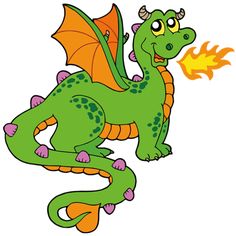 1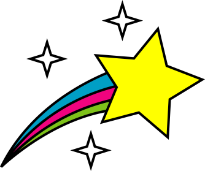 a      an   as    at                                the2if   in  is   it          to3of   off  on  can 4dad  had   back and  no5get   big  him  his      not   go6got  intoup   mum     but  put7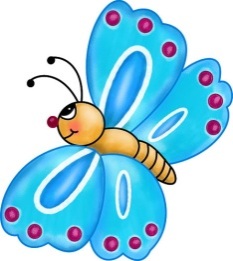 will  that   this  she      we    he8then  them   with  mebe     was9see   for   now  you     they  all10down  look   too     are      my     her11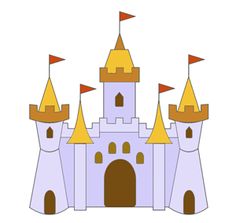 went  it’s   said  sohave  like     12do   from    children     some  come  were  there13one  out   help just   little	when  what  14don't old   I’m      oh   their15by   Mr people      houseabout     time16your  day   Mrs made  looked   called    came17saw  very  asked herecould make18 water    away    good  want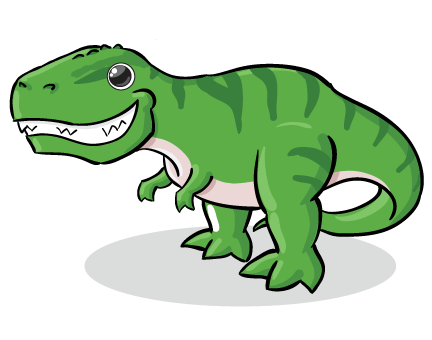   going   did over     how       man      where19would    or    took    school      home    who                        didn’t   think    ran       know20bear    can’t        again  long cat     things    new    eat    after     wanted21our    two    thoughteveryone            hasyes     play      dog  well  take22find    more   round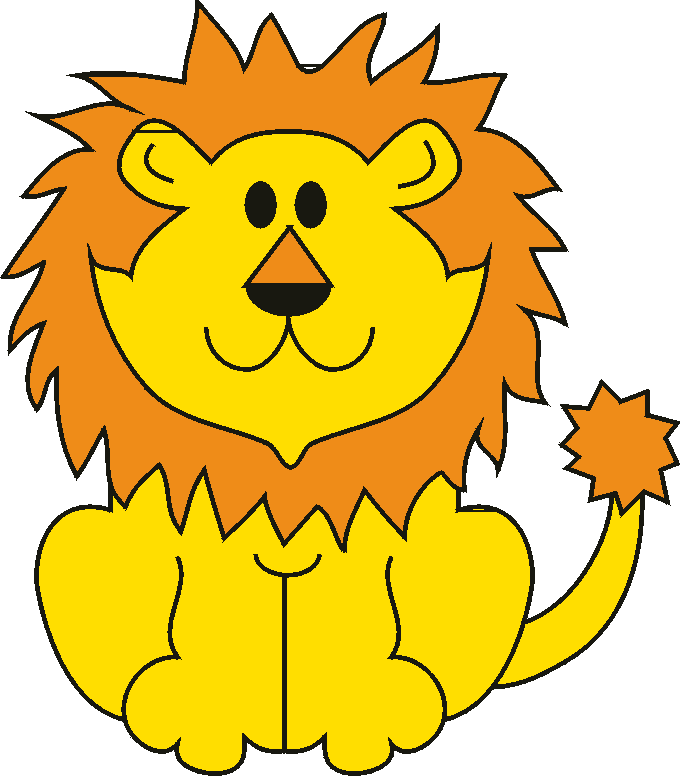   tree    magicshouted    I’ll    us  other food23fox through way been    stopmust  red right sea door24these   began   boy   animals    nevernext    first   work    lots      need25that's   baby   fish   gave    mousemay    still   found   something     bed26night   narrator    couldn’t   three    headlive     say    soon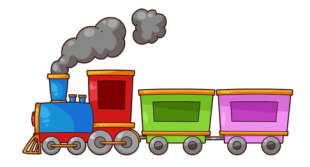     small      car27garden    laughed   around   every    manyking    I’ve    town    fast      only28suddenly    another   great   much    criedlet’s    told    why    keep      room29jumped   because    clothes   before    evenlast    am     gran    tell      key30fun   place   mother window   morning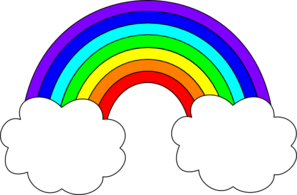 sat   boat  sleep   feet    queen31each   book   its green   differentlet    girl   which   inside     run32any   under   hat   snow      airtrees   bad   tea   top     eyes33fell   friends   box grandad   there’sdark   end  than   looking     best34better   floppy   really   across   gone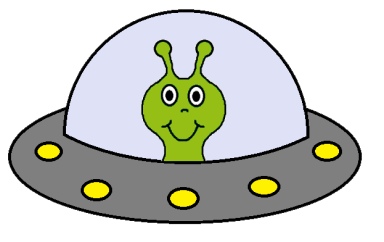 hot     sun    wish   hard     wind35please   stopped   thing   eggs      onceever   miss  most   cold      park36horse   rabbit   white   lived      duck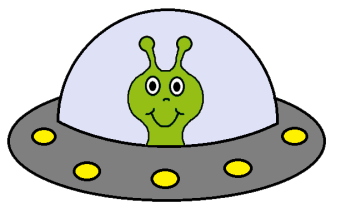 birds    he’s   river   coming     liked37giant    plants    dragon   pulled      looks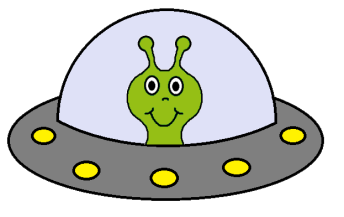 use     along      fly   we’re      grow